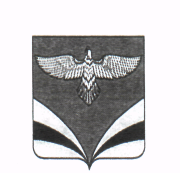       АДМИНИСТРАЦИЯ                                                                                      сельского поселения Песочноемуниципального района Безенчукский           Самарской области446246 Самарская обл., Безенчукскийрайон, с. Песочное, ул. Центральная, 48      ПОСТАНОВЛЕНИЕ     01 октября  2021  №  53Об отмене  административного регламентаосуществления муниципального лесного контроляна территории сельского поселения Песочноемуниципального района БезенчукскийСамарской областиРассмотрев Протест Прокуратуры Безенчукского района  от 23.09.2021г. № 07-03-1130-601/2021 на  Постановление Администрации сельского поселения Песочное муниципального района Безенчукский Самарской области  № 68 от 14.12.2020 « О утверждении административного регламента осуществления муниципального лесного контроля на территории сельского поселения Песочное  муниципального района Безенчукский Самарской области, в соответствии с Федеральным Законом от  06.10.2003 г. № 131-ФЗ « Об общих принципах организации местного самоуправления  в Российской Федерации»,  руководствуясь Уставом сельского поселения  Песочное муниципального района Безенчукский Самарской областиПОСТАНОВЛЯЮ:1. Административный регламент осуществления муниципального лесного контроля на территории сельского поселения Песочное  муниципального района Безенчукский Самарской области, утвержденный Постановлением № 68 от 14.12.2020 г.  - признать утратившим силу.       2. Опубликовать настоящее Постановление в газете «Вестник сельского поселения Песочное» и разместить на официальном сайте Администрации поселения в сети Интернет.3. Настоящее Постановление вступает в силу со дня его официального опубликования.4. Контроль за исполнением настоящего Постановления оставляю за собой.         Глава сельского поселения Песочное                                                 В.Г. ГуреевН.А. Горячева8(846)7632173